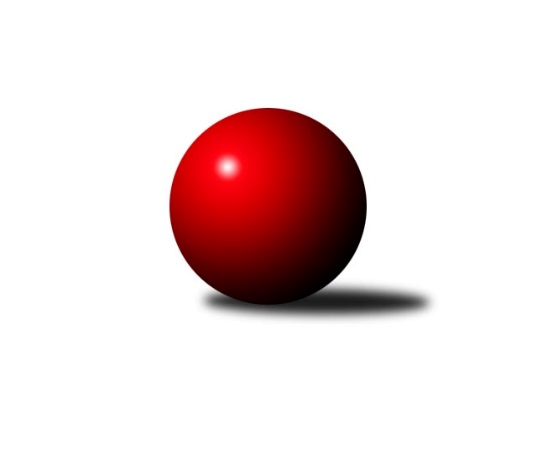 Č.24Ročník 2010/2011	7.5.2024 Krajský přebor OL  2010/2011Statistika 24. kolaTabulka družstev:		družstvo	záp	výh	rem	proh	skore	sety	průměr	body	plné	dorážka	chyby	1.	TJ Pozemstav Prostějov	22	14	2	6	211 : 141 	(150.0 : 114.0)	2462	30	1718	744	42.9	2.	TJ Kovohutě Břidličná ˝A˝	23	15	0	8	217 : 151 	(145.0 : 131.0)	2468	30	1716	752	29.3	3.	SK Olomouc Sigma MŽ	22	14	0	8	197 : 155 	(143.5 : 120.5)	2488	28	1734	754	36.5	4.	KKŽ Šternberk ˝A˝	23	13	0	10	197 : 171 	(143.5 : 132.5)	2442	26	1706	737	39.3	5.	KK Šumperk ˝C˝	22	12	0	10	185 : 167 	(130.5 : 133.5)	2470	24	1707	763	35.9	6.	TJ Sokol Mohelnice	23	11	2	10	177 : 191 	(140.5 : 135.5)	2462	24	1702	760	39.8	7.	Spartak Přerov ˝C˝	22	11	1	10	190 : 162 	(143.5 : 120.5)	2488	23	1736	752	32	8.	TJ Tatran Litovel	22	11	1	10	189 : 163 	(137.5 : 125.5)	2418	23	1677	741	38.1	9.	TJ Kovohutě Břidličná ˝B˝	22	10	3	9	174 : 178 	(132.5 : 131.5)	2438	23	1704	734	36	10.	TJ Horní Benešov ˝E˝	22	10	1	11	189 : 163 	(138.0 : 126.0)	2431	21	1700	732	37.8	11.	KK Zábřeh  ˝C˝	22	7	0	15	138 : 214 	(113.0 : 150.0)	2402	14	1683	720	43.8	12.	SKK Jeseník ˝B˝	22	6	1	15	136 : 216 	(108.5 : 155.5)	2406	13	1682	725	40.1	13.	KK PEPINO Bruntál	23	5	1	17	120 : 248 	(113.0 : 163.0)	2390	11	1691	698	49.3Tabulka doma:		družstvo	záp	výh	rem	proh	skore	sety	průměr	body	maximum	minimum	1.	SK Olomouc Sigma MŽ	11	11	0	0	143 : 33 	(90.0 : 42.0)	2558	22	2605	2492	2.	TJ Kovohutě Břidličná ˝A˝	12	11	0	1	150 : 42 	(88.5 : 55.5)	2500	22	2549	2414	3.	TJ Pozemstav Prostějov	11	9	2	0	131 : 45 	(84.5 : 47.5)	2481	20	2618	2423	4.	KKŽ Šternberk ˝A˝	12	10	0	2	125 : 67 	(80.5 : 63.5)	2479	20	2649	2383	5.	Spartak Přerov ˝C˝	11	9	0	2	130 : 46 	(83.5 : 48.5)	2639	18	2713	2578	6.	TJ Tatran Litovel	11	8	1	2	117 : 59 	(80.0 : 52.0)	2536	17	2666	2480	7.	TJ Sokol Mohelnice	12	8	1	3	111 : 81 	(82.5 : 61.5)	2558	17	2648	2433	8.	KK Šumperk ˝C˝	11	8	0	3	115 : 61 	(69.5 : 62.5)	2550	16	2611	2518	9.	TJ Kovohutě Břidličná ˝B˝	11	7	2	2	102 : 74 	(79.5 : 52.5)	2449	16	2558	2390	10.	KK Zábřeh  ˝C˝	11	7	0	4	99 : 77 	(62.0 : 69.0)	2451	14	2584	2245	11.	TJ Horní Benešov ˝E˝	10	6	0	4	98 : 62 	(64.5 : 55.5)	2476	12	2534	2351	12.	SKK Jeseník ˝B˝	11	5	0	6	86 : 90 	(62.5 : 69.5)	2424	10	2496	2285	13.	KK PEPINO Bruntál	11	5	0	6	80 : 96 	(60.5 : 71.5)	2240	10	2281	2160Tabulka venku:		družstvo	záp	výh	rem	proh	skore	sety	průměr	body	maximum	minimum	1.	TJ Pozemstav Prostějov	11	5	0	6	80 : 96 	(65.5 : 66.5)	2460	10	2545	2277	2.	TJ Horní Benešov ˝E˝	12	4	1	7	91 : 101 	(73.5 : 70.5)	2427	9	2547	2276	3.	KK Šumperk ˝C˝	11	4	0	7	70 : 106 	(61.0 : 71.0)	2462	8	2606	2179	4.	TJ Kovohutě Břidličná ˝A˝	11	4	0	7	67 : 109 	(56.5 : 75.5)	2465	8	2596	2263	5.	TJ Kovohutě Břidličná ˝B˝	11	3	1	7	72 : 104 	(53.0 : 79.0)	2444	7	2626	2203	6.	TJ Sokol Mohelnice	11	3	1	7	66 : 110 	(58.0 : 74.0)	2453	7	2627	2298	7.	KKŽ Šternberk ˝A˝	11	3	0	8	72 : 104 	(63.0 : 69.0)	2439	6	2617	2262	8.	TJ Tatran Litovel	11	3	0	8	72 : 104 	(57.5 : 73.5)	2406	6	2573	2092	9.	SK Olomouc Sigma MŽ	11	3	0	8	54 : 122 	(53.5 : 78.5)	2481	6	2634	2320	10.	Spartak Přerov ˝C˝	11	2	1	8	60 : 116 	(60.0 : 72.0)	2474	5	2596	2247	11.	SKK Jeseník ˝B˝	11	1	1	9	50 : 126 	(46.0 : 86.0)	2404	3	2501	2211	12.	KK PEPINO Bruntál	12	0	1	11	40 : 152 	(52.5 : 91.5)	2403	1	2479	2295	13.	KK Zábřeh  ˝C˝	11	0	0	11	39 : 137 	(51.0 : 81.0)	2397	0	2575	2165Tabulka podzimní části:		družstvo	záp	výh	rem	proh	skore	sety	průměr	body	doma	venku	1.	TJ Pozemstav Prostějov	12	10	0	2	132 : 60 	(91.0 : 53.0)	2451	20 	6 	0 	0 	4 	0 	2	2.	TJ Kovohutě Břidličná ˝A˝	12	9	0	3	120 : 72 	(73.0 : 71.0)	2447	18 	6 	0 	0 	3 	0 	3	3.	TJ Sokol Mohelnice	13	7	2	4	113 : 95 	(86.0 : 70.0)	2495	16 	6 	1 	0 	1 	1 	4	4.	KKŽ Šternberk ˝A˝	13	7	0	6	115 : 93 	(85.0 : 71.0)	2417	14 	5 	0 	2 	2 	0 	4	5.	SK Olomouc Sigma MŽ	12	7	0	5	102 : 90 	(75.0 : 69.0)	2504	14 	5 	0 	0 	2 	0 	5	6.	TJ Tatran Litovel	12	6	0	6	103 : 89 	(77.0 : 66.0)	2379	12 	5 	0 	2 	1 	0 	4	7.	KK Zábřeh  ˝C˝	12	6	0	6	98 : 94 	(67.5 : 75.5)	2445	12 	6 	0 	0 	0 	0 	6	8.	Spartak Přerov ˝C˝	12	5	0	7	92 : 100 	(74.0 : 70.0)	2515	10 	4 	0 	1 	1 	0 	6	9.	KK Šumperk ˝C˝	12	5	0	7	91 : 101 	(61.0 : 83.0)	2439	10 	4 	0 	2 	1 	0 	5	10.	TJ Kovohutě Břidličná ˝B˝	12	4	2	6	79 : 113 	(69.0 : 75.0)	2400	10 	4 	2 	1 	0 	0 	5	11.	TJ Horní Benešov ˝E˝	12	4	1	7	92 : 100 	(69.5 : 74.5)	2434	9 	2 	0 	3 	2 	1 	4	12.	SKK Jeseník ˝B˝	12	3	1	8	66 : 126 	(55.0 : 89.0)	2416	7 	3 	0 	3 	0 	1 	5	13.	KK PEPINO Bruntál	12	3	0	9	61 : 131 	(64.0 : 80.0)	2387	6 	3 	0 	3 	0 	0 	6Tabulka jarní části:		družstvo	záp	výh	rem	proh	skore	sety	průměr	body	doma	venku	1.	SK Olomouc Sigma MŽ	10	7	0	3	95 : 65 	(68.5 : 51.5)	2462	14 	6 	0 	0 	1 	0 	3 	2.	KK Šumperk ˝C˝	10	7	0	3	94 : 66 	(69.5 : 50.5)	2517	14 	4 	0 	1 	3 	0 	2 	3.	Spartak Přerov ˝C˝	10	6	1	3	98 : 62 	(69.5 : 50.5)	2475	13 	5 	0 	1 	1 	1 	2 	4.	TJ Kovohutě Břidličná ˝B˝	10	6	1	3	95 : 65 	(63.5 : 56.5)	2481	13 	3 	0 	1 	3 	1 	2 	5.	TJ Horní Benešov ˝E˝	10	6	0	4	97 : 63 	(68.5 : 51.5)	2437	12 	4 	0 	1 	2 	0 	3 	6.	TJ Kovohutě Břidličná ˝A˝	11	6	0	5	97 : 79 	(72.0 : 60.0)	2494	12 	5 	0 	1 	1 	0 	4 	7.	KKŽ Šternberk ˝A˝	10	6	0	4	82 : 78 	(58.5 : 61.5)	2466	12 	5 	0 	0 	1 	0 	4 	8.	TJ Tatran Litovel	10	5	1	4	86 : 74 	(60.5 : 59.5)	2475	11 	3 	1 	0 	2 	0 	4 	9.	TJ Pozemstav Prostějov	10	4	2	4	79 : 81 	(59.0 : 61.0)	2471	10 	3 	2 	0 	1 	0 	4 	10.	TJ Sokol Mohelnice	10	4	0	6	64 : 96 	(54.5 : 65.5)	2445	8 	2 	0 	3 	2 	0 	3 	11.	SKK Jeseník ˝B˝	10	3	0	7	70 : 90 	(53.5 : 66.5)	2400	6 	2 	0 	3 	1 	0 	4 	12.	KK PEPINO Bruntál	11	2	1	8	59 : 117 	(49.0 : 83.0)	2367	5 	2 	0 	3 	0 	1 	5 	13.	KK Zábřeh  ˝C˝	10	1	0	9	40 : 120 	(45.5 : 74.5)	2367	2 	1 	0 	4 	0 	0 	5 Zisk bodů pro družstvo:		jméno hráče	družstvo	body	zápasy	v %	dílčí body	sety	v %	1.	Jakub Mokoš 	TJ Tatran Litovel 	38	/	21	(90%)		/		(%)	2.	Pavel  Ďuriš ml. 	KKŽ Šternberk ˝A˝ 	36	/	22	(82%)		/		(%)	3.	Rostislav Petřík 	Spartak Přerov ˝C˝ 	32	/	20	(80%)		/		(%)	4.	František Baslar 	SK Olomouc Sigma MŽ 	32	/	22	(73%)		/		(%)	5.	Eva Růžičková 	TJ Pozemstav Prostějov 	30	/	20	(75%)		/		(%)	6.	Jana Martiníková 	TJ Horní Benešov ˝E˝ 	30	/	22	(68%)		/		(%)	7.	Čestmír Řepka 	TJ Kovohutě Břidličná ˝A˝ 	30	/	23	(65%)		/		(%)	8.	Josef Sitta st. 	KK Zábřeh  ˝C˝ 	29	/	21	(69%)		/		(%)	9.	Miroslav Hyc 	SK Olomouc Sigma MŽ 	29	/	22	(66%)		/		(%)	10.	Rostislav Krejčí 	TJ Sokol Mohelnice 	28	/	16	(88%)		/		(%)	11.	Karel Kučera 	SKK Jeseník ˝B˝ 	28	/	20	(70%)		/		(%)	12.	Břetislav Sobota 	SK Olomouc Sigma MŽ 	28	/	22	(64%)		/		(%)	13.	Zdeněk Fiury st. st.	TJ Kovohutě Břidličná ˝B˝ 	28	/	22	(64%)		/		(%)	14.	Emil Pick 	KKŽ Šternberk ˝A˝ 	28	/	22	(64%)		/		(%)	15.	Jiří Večeřa 	TJ Kovohutě Břidličná ˝A˝ 	28	/	23	(61%)		/		(%)	16.	Martin Sedlář 	KK Šumperk ˝C˝ 	27	/	21	(64%)		/		(%)	17.	Jiří Hradílek 	Spartak Přerov ˝C˝ 	26	/	18	(72%)		/		(%)	18.	Jindřich Gavenda 	KKŽ Šternberk ˝A˝ 	26	/	20	(65%)		/		(%)	19.	Leoš Řepka 	TJ Kovohutě Břidličná ˝A˝ 	26	/	20	(65%)		/		(%)	20.	Jaroslav Pěcha 	Spartak Přerov ˝C˝ 	26	/	21	(62%)		/		(%)	21.	Alexandr Rájoš 	KK Šumperk ˝C˝ 	26	/	21	(62%)		/		(%)	22.	Jaromír Martiník 	TJ Horní Benešov ˝E˝ 	26	/	22	(59%)		/		(%)	23.	Jan Doseděl 	TJ Kovohutě Břidličná ˝A˝ 	26	/	23	(57%)		/		(%)	24.	Zdeněk Chmela st. st.	TJ Kovohutě Břidličná ˝B˝ 	24	/	20	(60%)		/		(%)	25.	Martin Zaoral 	TJ Pozemstav Prostějov 	24	/	21	(57%)		/		(%)	26.	Jaromíra Smejkalová 	SKK Jeseník ˝B˝ 	24	/	22	(55%)		/		(%)	27.	Jiří Procházka 	TJ Kovohutě Břidličná ˝A˝ 	23	/	22	(52%)		/		(%)	28.	Stanislav Brosinger 	TJ Tatran Litovel 	22	/	16	(69%)		/		(%)	29.	Jaromír Janošec 	TJ Tatran Litovel 	22	/	17	(65%)		/		(%)	30.	Jan Kriwenky 	TJ Horní Benešov ˝E˝ 	22	/	20	(55%)		/		(%)	31.	Jiří Malíšek 	SK Olomouc Sigma MŽ 	22	/	21	(52%)		/		(%)	32.	Zdeněk Šebesta 	TJ Sokol Mohelnice 	22	/	23	(48%)		/		(%)	33.	Stanislav Feike 	TJ Pozemstav Prostějov 	21	/	19	(55%)		/		(%)	34.	Tomáš Janalík 	KK PEPINO Bruntál 	21	/	21	(50%)		/		(%)	35.	Václav Kovařík 	TJ Pozemstav Prostějov 	20	/	17	(59%)		/		(%)	36.	Zdeňka Habartová 	TJ Horní Benešov ˝E˝ 	20	/	19	(53%)		/		(%)	37.	Tomáš Fiury 	TJ Kovohutě Břidličná ˝A˝ 	20	/	20	(50%)		/		(%)	38.	Jaromír Rabenseifner 	KK Šumperk ˝C˝ 	20	/	20	(50%)		/		(%)	39.	Jaroslav Jílek 	TJ Sokol Mohelnice 	19	/	22	(43%)		/		(%)	40.	Luděk Zeman 	TJ Horní Benešov ˝E˝ 	18	/	12	(75%)		/		(%)	41.	Marek Ollinger 	KK Zábřeh  ˝C˝ 	18	/	12	(75%)		/		(%)	42.	Ludovít Kumi 	TJ Sokol Mohelnice 	18	/	14	(64%)		/		(%)	43.	Lukáš Janalík 	KK PEPINO Bruntál 	18	/	15	(60%)		/		(%)	44.	Jaromír Vondra 	KK Šumperk ˝C˝ 	18	/	16	(56%)		/		(%)	45.	Josef Suchan 	KK Šumperk ˝C˝ 	18	/	17	(53%)		/		(%)	46.	František Ocelák 	KK PEPINO Bruntál 	18	/	21	(43%)		/		(%)	47.	Miroslav Talášek 	TJ Tatran Litovel 	16	/	11	(73%)		/		(%)	48.	Rostislav  Cundrla 	SKK Jeseník ˝B˝ 	16	/	13	(62%)		/		(%)	49.	Petr Otáhal 	TJ Kovohutě Břidličná ˝B˝ 	16	/	16	(50%)		/		(%)	50.	Miroslav Adámek 	TJ Pozemstav Prostějov 	16	/	17	(47%)		/		(%)	51.	Jiří Srovnal 	KK Zábřeh  ˝C˝ 	16	/	18	(44%)		/		(%)	52.	Josef Novotný 	KK PEPINO Bruntál 	15	/	21	(36%)		/		(%)	53.	Jiří Koutný 	TJ Pozemstav Prostějov 	14	/	12	(58%)		/		(%)	54.	Jiří Kohoutek 	Spartak Přerov ˝C˝ 	14	/	13	(54%)		/		(%)	55.	Ludvík Vymazal 	TJ Tatran Litovel 	14	/	13	(54%)		/		(%)	56.	Zdeněk Hrabánek 	KK Šumperk ˝C˝ 	14	/	16	(44%)		/		(%)	57.	Zdeněk Sobota 	TJ Sokol Mohelnice 	14	/	17	(41%)		/		(%)	58.	Miroslav Mrkos 	KK Šumperk ˝C˝ 	14	/	18	(39%)		/		(%)	59.	Jana Fousková 	SKK Jeseník ˝B˝ 	14	/	18	(39%)		/		(%)	60.	Petr Malíšek 	SK Olomouc Sigma MŽ 	14	/	19	(37%)		/		(%)	61.	Josef Veselý 	TJ Kovohutě Břidličná ˝B˝ 	14	/	21	(33%)		/		(%)	62.	Petr Pick 	KKŽ Šternberk ˝A˝ 	13	/	8	(81%)		/		(%)	63.	Zdeněk Vojáček 	KKŽ Šternberk ˝A˝ 	13	/	16	(41%)		/		(%)	64.	Zdeněk Fiury ml. ml.	TJ Kovohutě Břidličná ˝B˝ 	12	/	11	(55%)		/		(%)	65.	Václav Pumprla 	Spartak Přerov ˝C˝ 	12	/	11	(55%)		/		(%)	66.	Jan Stískal 	TJ Pozemstav Prostějov 	12	/	15	(40%)		/		(%)	67.	Zdeněk Chmela ml.	TJ Kovohutě Břidličná ˝B˝ 	12	/	17	(35%)		/		(%)	68.	Věra Urbášková 	KK Zábřeh  ˝C˝ 	12	/	20	(30%)		/		(%)	69.	Kamil Kovařík 	TJ Horní Benešov ˝E˝ 	11	/	15	(37%)		/		(%)	70.	Vladimír Štrbík 	TJ Kovohutě Břidličná ˝B˝ 	11	/	15	(37%)		/		(%)	71.	Jaroslav Vidim 	TJ Tatran Litovel 	11	/	16	(34%)		/		(%)	72.	Jiří Vrba 	SKK Jeseník ˝B˝ 	10	/	9	(56%)		/		(%)	73.	Václav Kupka 	KK Zábřeh  ˝C˝ 	10	/	11	(45%)		/		(%)	74.	Jaroslav Krejčí 	Spartak Přerov ˝C˝ 	10	/	13	(38%)		/		(%)	75.	Jaroslav Ďulík 	TJ Tatran Litovel 	10	/	14	(36%)		/		(%)	76.	Martin Kaduk 	KK PEPINO Bruntál 	10	/	19	(26%)		/		(%)	77.	Petr  Šulák ml. 	SKK Jeseník ˝B˝ 	10	/	22	(23%)		/		(%)	78.	Pavel Smejkal 	KKŽ Šternberk ˝A˝ 	9	/	14	(32%)		/		(%)	79.	Jan Kolář 	KK Zábřeh  ˝C˝ 	9	/	17	(26%)		/		(%)	80.	Ondřej Pospíšil 	TJ Sokol Mohelnice 	8	/	5	(80%)		/		(%)	81.	Miloslav  Petrů 	TJ Horní Benešov ˝E˝ 	8	/	6	(67%)		/		(%)	82.	Tomáš Potácel 	TJ Sokol Mohelnice 	8	/	12	(33%)		/		(%)	83.	Michal Symerský 	Spartak Přerov ˝C˝ 	8	/	14	(29%)		/		(%)	84.	Václav Šubert 	KKŽ Šternberk ˝A˝ 	8	/	15	(27%)		/		(%)	85.	Pavel Jüngling 	SK Olomouc Sigma MŽ 	8	/	15	(27%)		/		(%)	86.	Jiří Pospíšil 	KKŽ Šternberk ˝A˝ 	8	/	18	(22%)		/		(%)	87.	Eva Křápková 	SKK Jeseník ˝B˝ 	8	/	20	(20%)		/		(%)	88.	Miloslav Krchov 	TJ Kovohutě Břidličná ˝B˝ 	7	/	8	(44%)		/		(%)	89.	Pavel Černohous 	TJ Pozemstav Prostějov 	6	/	5	(60%)		/		(%)	90.	Miloslav  Compel 	KK Zábřeh  ˝C˝ 	6	/	5	(60%)		/		(%)	91.	Pavel Štěpaník 	TJ Horní Benešov ˝E˝ 	6	/	7	(43%)		/		(%)	92.	Dagmar Jílková 	TJ Sokol Mohelnice 	6	/	10	(30%)		/		(%)	93.	Miroslav Sigmund 	TJ Tatran Litovel 	6	/	11	(27%)		/		(%)	94.	Pavel Dvořák 	KK PEPINO Bruntál 	6	/	21	(14%)		/		(%)	95.	Dagmar Bernátová 	Spartak Přerov ˝C˝ 	4	/	2	(100%)		/		(%)	96.	Václav Gřešek 	KKŽ Šternberk ˝A˝ 	4	/	2	(100%)		/		(%)	97.	Jiří Baslar 	SK Olomouc Sigma MŽ 	4	/	4	(50%)		/		(%)	98.	Olga Kiziridisová 	KK PEPINO Bruntál 	4	/	4	(50%)		/		(%)	99.	Petr Kozák 	TJ Horní Benešov ˝E˝ 	4	/	4	(50%)		/		(%)	100.	David Janušík 	Spartak Přerov ˝C˝ 	4	/	6	(33%)		/		(%)	101.	Jiří Karafiát 	KK Zábřeh  ˝C˝ 	4	/	10	(20%)		/		(%)	102.	Jaroslav Navrátil 	TJ Tatran Litovel 	2	/	1	(100%)		/		(%)	103.	Martin Spisar 	TJ Pozemstav Prostějov 	2	/	1	(100%)		/		(%)	104.	Ondřej Machút 	SK Olomouc Sigma MŽ 	2	/	1	(100%)		/		(%)	105.	Zdeněk Chudožilov 	TJ Pozemstav Prostějov 	2	/	1	(100%)		/		(%)	106.	Martin Truxa 	TJ Tatran Litovel 	2	/	1	(100%)		/		(%)	107.	František Hajduk 	TJ Pozemstav Prostějov 	2	/	1	(100%)		/		(%)	108.	Jan Hnilo 	TJ Kovohutě Břidličná ˝A˝ 	2	/	1	(100%)		/		(%)	109.	Josef Václavík 	TJ Kovohutě Břidličná ˝B˝ 	2	/	1	(100%)		/		(%)	110.	Ivo Mrhal st.	TJ Kovohutě Břidličná ˝A˝ 	2	/	2	(50%)		/		(%)	111.	Milan Král 	SK Olomouc Sigma MŽ 	2	/	2	(50%)		/		(%)	112.	Přemysl Janalík 	KK PEPINO Bruntál 	2	/	2	(50%)		/		(%)	113.	Vlastimil Štěrba 	TJ Pozemstav Prostějov 	2	/	2	(50%)		/		(%)	114.	Pavel Hošek 	KK Zábřeh  ˝C˝ 	2	/	2	(50%)		/		(%)	115.	Martin Zavacký 	SKK Jeseník ˝B˝ 	2	/	3	(33%)		/		(%)	116.	Richard Janalík 	KK PEPINO Bruntál 	2	/	3	(33%)		/		(%)	117.	Jitka Čtvrtníčková 	Spartak Přerov ˝C˝ 	2	/	3	(33%)		/		(%)	118.	Anna Drlíková 	TJ Sokol Mohelnice 	2	/	4	(25%)		/		(%)	119.	Milan Volf 	KK PEPINO Bruntál 	2	/	4	(25%)		/		(%)	120.	Petr Polášek 	TJ Sokol Mohelnice 	2	/	4	(25%)		/		(%)	121.	Iveta Krejčová 	TJ Sokol Mohelnice 	2	/	4	(25%)		/		(%)	122.	Jan Korner 	KK Zábřeh  ˝C˝ 	2	/	5	(20%)		/		(%)	123.	Jan Mlčák 	KK PEPINO Bruntál 	2	/	5	(20%)		/		(%)	124.	Miroslav Šindler 	Spartak Přerov ˝C˝ 	0	/	1	(0%)		/		(%)	125.	František Langer 	KK Zábřeh  ˝C˝ 	0	/	1	(0%)		/		(%)	126.	František Habrman 	TJ Kovohutě Břidličná ˝A˝ 	0	/	1	(0%)		/		(%)	127.	Petr Šrot 	KK Šumperk ˝C˝ 	0	/	1	(0%)		/		(%)	128.	Josef Šilbert 	SK Olomouc Sigma MŽ 	0	/	1	(0%)		/		(%)	129.	Marek Čépe 	TJ Pozemstav Prostějov 	0	/	1	(0%)		/		(%)	130.	Karel Ondruch 	KK Zábřeh  ˝C˝ 	0	/	1	(0%)		/		(%)	131.	Libor Daňa 	Spartak Přerov ˝C˝ 	0	/	1	(0%)		/		(%)	132.	Zdeněk Janoud 	SKK Jeseník ˝B˝ 	0	/	1	(0%)		/		(%)	133.	Jaroslav Zelinka 	TJ Kovohutě Břidličná ˝A˝ 	0	/	1	(0%)		/		(%)	134.	Pavel Kubík 	Spartak Přerov ˝C˝ 	0	/	1	(0%)		/		(%)	135.	Miroslav Žahour 	SK Olomouc Sigma MŽ 	0	/	1	(0%)		/		(%)	136.	Karel Zvěřina 	SK Olomouc Sigma MŽ 	0	/	1	(0%)		/		(%)	137.	Jaroslav Černošek 	SK Olomouc Sigma MŽ 	0	/	1	(0%)		/		(%)	138.	Jaroslav Rabenseifer st. 	KK Šumperk ˝C˝ 	0	/	1	(0%)		/		(%)	139.	Luboš Blinka 	TJ Tatran Litovel 	0	/	2	(0%)		/		(%)	140.	Jiří Vrobel 	TJ Tatran Litovel 	0	/	2	(0%)		/		(%)	141.	Anna Dosedělová 	TJ Kovohutě Břidličná ˝A˝ 	0	/	2	(0%)		/		(%)	142.	Alena Vrbová 	SKK Jeseník ˝B˝ 	0	/	2	(0%)		/		(%)	143.	Zdenek Hudec 	KK PEPINO Bruntál 	0	/	2	(0%)		/		(%)	144.	Jaroslav Navrátil 	SKK Jeseník ˝B˝ 	0	/	2	(0%)		/		(%)	145.	Pavel Hrnčíř 	TJ Horní Benešov ˝E˝ 	0	/	2	(0%)		/		(%)	146.	Dagmar Mrázková 	Spartak Přerov ˝C˝ 	0	/	2	(0%)		/		(%)	147.	Michal Krejčiřík 	TJ Horní Benešov ˝E˝ 	0	/	2	(0%)		/		(%)	148.	Renata Semlerová 	TJ Sokol Mohelnice 	0	/	3	(0%)		/		(%)	149.	Dušan Sedláček 	TJ Sokol Mohelnice 	0	/	4	(0%)		/		(%)	150.	Hana Ollingerová 	KK Zábřeh  ˝C˝ 	0	/	5	(0%)		/		(%)Průměry na kuželnách:		kuželna	průměr	plné	dorážka	chyby	výkon na hráče	1.	TJ Spartak Přerov, 1-6	2588	1777	811	34.6	(431.4)	2.	TJ MEZ Mohelnice, 1-2	2538	1758	780	38.4	(423.0)	3.	KK Šumperk, 1-4	2536	1746	789	34.3	(422.7)	4.	TJ Tatran Litovel, 1-2	2505	1736	769	40.2	(417.6)	5.	SK Sigma MŽ Olomouc, 1-2	2490	1726	764	39.4	(415.2)	6.	 Horní Benešov, 1-4	2465	1716	748	40.4	(410.9)	7.	TJ  Prostějov, 1-4	2451	1702	749	39.8	(408.5)	8.	KKŽ Šternberk, 1-2	2447	1703	743	41.5	(407.9)	9.	TJ Kovohutě Břidličná, 1-2	2444	1692	752	32.7	(407.4)	10.	KK Zábřeh, 1-4	2442	1695	746	39.0	(407.1)	11.	SKK Jeseník, 1-4	2418	1682	736	36.2	(403.1)	12.	KK Pepino Bruntál, 1-2	2238	1585	653	52.3	(373.1)Nejlepší výkony na kuželnách:TJ Spartak Přerov, 1-6Spartak Přerov ˝C˝	2713	19. kolo	František Baslar 	SK Olomouc Sigma MŽ	500	7. koloSpartak Přerov ˝C˝	2691	4. kolo	Pavel  Ďuriš ml. 	KKŽ Šternberk ˝A˝	478	22. koloSpartak Přerov ˝C˝	2683	7. kolo	Jiří Kohoutek 	Spartak Přerov ˝C˝	478	19. koloSpartak Přerov ˝C˝	2676	12. kolo	Rostislav Petřík 	Spartak Přerov ˝C˝	474	17. koloSpartak Přerov ˝C˝	2673	21. kolo	Jiří Kohoutek 	Spartak Přerov ˝C˝	474	12. koloSK Olomouc Sigma MŽ	2634	7. kolo	Jiří Kohoutek 	Spartak Přerov ˝C˝	474	4. koloSpartak Přerov ˝C˝	2628	17. kolo	Tomáš Fiury 	TJ Kovohutě Břidličná ˝A˝	472	19. koloKKŽ Šternberk ˝A˝	2617	22. kolo	Václav Pumprla 	Spartak Přerov ˝C˝	470	22. koloKK Šumperk ˝C˝	2603	10. kolo	Eva Růžičková 	TJ Pozemstav Prostějov	469	21. koloSpartak Přerov ˝C˝	2601	10. kolo	Václav Pumprla 	Spartak Přerov ˝C˝	469	7. koloTJ MEZ Mohelnice, 1-2TJ Sokol Mohelnice	2648	3. kolo	Ondřej Pospíšil 	TJ Sokol Mohelnice	499	3. koloTJ Sokol Mohelnice	2633	1. kolo	Zdeněk Šebesta 	TJ Sokol Mohelnice	474	16. koloTJ Kovohutě Břidličná ˝B˝	2626	20. kolo	Ondřej Pospíšil 	TJ Sokol Mohelnice	469	1. koloTJ Sokol Mohelnice	2609	16. kolo	Zdeněk Šebesta 	TJ Sokol Mohelnice	469	8. koloKK Šumperk ˝C˝	2606	18. kolo	Zdeněk Sobota 	TJ Sokol Mohelnice	468	13. koloSK Olomouc Sigma MŽ	2600	1. kolo	Martin Sedlář 	KK Šumperk ˝C˝	468	18. koloSpartak Přerov ˝C˝	2596	3. kolo	Jaroslav Jílek 	TJ Sokol Mohelnice	467	18. koloTJ Sokol Mohelnice	2580	13. kolo	Ludovít Kumi 	TJ Sokol Mohelnice	466	22. koloTJ Sokol Mohelnice	2579	10. kolo	Ludovít Kumi 	TJ Sokol Mohelnice	459	14. koloTJ Sokol Mohelnice	2575	12. kolo	Václav Kovařík 	TJ Pozemstav Prostějov	459	16. koloKK Šumperk, 1-4TJ Sokol Mohelnice	2627	4. kolo	Ondřej Pospíšil 	TJ Sokol Mohelnice	501	4. koloKK Šumperk ˝C˝	2611	5. kolo	Rostislav  Cundrla 	SKK Jeseník ˝B˝	484	2. koloKK Šumperk ˝C˝	2586	24. kolo	Josef Suchan 	KK Šumperk ˝C˝	466	5. koloKK Zábřeh  ˝C˝	2575	5. kolo	Jiří Procházka 	TJ Kovohutě Břidličná ˝A˝	465	7. koloKK Šumperk ˝C˝	2568	21. kolo	Rostislav Krejčí 	TJ Sokol Mohelnice	464	4. koloKK Šumperk ˝C˝	2554	12. kolo	Pavel  Ďuriš ml. 	KKŽ Šternberk ˝A˝	460	24. koloTJ Tatran Litovel	2551	15. kolo	Jaromír Janošec 	TJ Tatran Litovel	460	15. koloKK Šumperk ˝C˝	2549	19. kolo	Kamil Kovařík 	TJ Horní Benešov ˝E˝	457	12. koloTJ Horní Benešov ˝E˝	2547	12. kolo	Miroslav Talášek 	TJ Tatran Litovel	456	15. koloTJ Kovohutě Břidličná ˝A˝	2546	7. kolo	Alexandr Rájoš 	KK Šumperk ˝C˝	455	24. koloTJ Tatran Litovel, 1-2TJ Tatran Litovel	2666	7. kolo	Jakub Mokoš 	TJ Tatran Litovel	485	7. koloTJ Tatran Litovel	2605	6. kolo	Tomáš Fiury 	TJ Kovohutě Břidličná ˝A˝	472	11. koloTJ Tatran Litovel	2588	9. kolo	Jakub Mokoš 	TJ Tatran Litovel	470	1. koloTJ Kovohutě Břidličná ˝A˝	2577	11. kolo	Jiří Procházka 	TJ Kovohutě Břidličná ˝A˝	465	11. koloTJ Tatran Litovel	2545	1. kolo	Václav Kovařík 	TJ Pozemstav Prostějov	462	13. koloKK Šumperk ˝C˝	2539	1. kolo	Jakub Mokoš 	TJ Tatran Litovel	460	9. koloKKŽ Šternberk ˝A˝	2531	6. kolo	Jaromír Janošec 	TJ Tatran Litovel	458	16. koloTJ Tatran Litovel	2523	16. kolo	Stanislav Brosinger 	TJ Tatran Litovel	457	6. koloSpartak Přerov ˝C˝	2514	14. kolo	Martin Sedlář 	KK Šumperk ˝C˝	457	1. koloTJ Tatran Litovel	2508	18. kolo	Miroslav Talášek 	TJ Tatran Litovel	456	7. koloSK Sigma MŽ Olomouc, 1-2SK Olomouc Sigma MŽ	2605	18. kolo	Petr Malíšek 	SK Olomouc Sigma MŽ	472	10. koloSK Olomouc Sigma MŽ	2601	10. kolo	Břetislav Sobota 	SK Olomouc Sigma MŽ	471	22. koloSK Olomouc Sigma MŽ	2583	6. kolo	František Baslar 	SK Olomouc Sigma MŽ	468	8. koloSK Olomouc Sigma MŽ	2577	17. kolo	Miroslav Hyc 	SK Olomouc Sigma MŽ	462	2. koloSK Olomouc Sigma MŽ	2573	24. kolo	František Baslar 	SK Olomouc Sigma MŽ	461	17. koloSK Olomouc Sigma MŽ	2570	8. kolo	Jiří Malíšek 	SK Olomouc Sigma MŽ	452	6. koloSK Olomouc Sigma MŽ	2568	22. kolo	Eva Růžičková 	TJ Pozemstav Prostějov	450	6. koloSK Olomouc Sigma MŽ	2554	20. kolo	Jiří Malíšek 	SK Olomouc Sigma MŽ	449	18. koloSK Olomouc Sigma MŽ	2512	2. kolo	Ludovít Kumi 	TJ Sokol Mohelnice	449	15. koloSpartak Přerov ˝C˝	2510	20. kolo	Miroslav Hyc 	SK Olomouc Sigma MŽ	447	20. kolo Horní Benešov, 1-4Spartak Přerov ˝C˝	2588	11. kolo	Břetislav Sobota 	SK Olomouc Sigma MŽ	477	9. koloTJ Horní Benešov ˝E˝	2534	21. kolo	Jiří Hradílek 	Spartak Přerov ˝C˝	460	11. koloTJ Horní Benešov ˝E˝	2528	19. kolo	Jaroslav Pěcha 	Spartak Přerov ˝C˝	454	11. koloTJ Horní Benešov ˝E˝	2521	17. kolo	Jaromír Martiník 	TJ Horní Benešov ˝E˝	448	23. koloTJ Pozemstav Prostějov	2519	23. kolo	Rostislav Petřík 	Spartak Přerov ˝C˝	448	11. koloSK Olomouc Sigma MŽ	2518	9. kolo	Jaromír Martiník 	TJ Horní Benešov ˝E˝	446	17. koloTJ Horní Benešov ˝E˝	2510	23. kolo	Luděk Zeman 	TJ Horní Benešov ˝E˝	444	21. koloTJ Kovohutě Břidličná ˝A˝	2500	21. kolo	Václav Kovařík 	TJ Pozemstav Prostějov	444	23. koloTJ Horní Benešov ˝E˝	2486	15. kolo	Jakub Mokoš 	TJ Tatran Litovel	444	2. koloTJ Horní Benešov ˝E˝	2486	9. kolo	Eva Růžičková 	TJ Pozemstav Prostějov	443	23. koloTJ  Prostějov, 1-4TJ Pozemstav Prostějov	2618	8. kolo	Ondřej Pospíšil 	TJ Sokol Mohelnice	490	2. koloSpartak Přerov ˝C˝	2535	8. kolo	Jindřich Gavenda 	KKŽ Šternberk ˝A˝	457	20. koloTJ Pozemstav Prostějov	2515	10. kolo	Stanislav Feike 	TJ Pozemstav Prostějov	453	8. koloTJ Pozemstav Prostějov	2498	19. kolo	Pavel Jüngling 	SK Olomouc Sigma MŽ	453	19. koloTJ Pozemstav Prostějov	2478	22. kolo	Martin Zaoral 	TJ Pozemstav Prostějov	451	8. koloTJ Pozemstav Prostějov	2476	12. kolo	Miroslav Adámek 	TJ Pozemstav Prostějov	449	8. koloTJ Pozemstav Prostějov	2468	20. kolo	Eva Růžičková 	TJ Pozemstav Prostějov	449	10. koloTJ Pozemstav Prostějov	2467	4. kolo	Václav Kovařík 	TJ Pozemstav Prostějov	448	22. koloTJ Pozemstav Prostějov	2459	5. kolo	Václav Kovařík 	TJ Pozemstav Prostějov	441	19. koloSK Olomouc Sigma MŽ	2457	19. kolo	Josef Veselý 	TJ Kovohutě Břidličná ˝B˝	437	24. koloKKŽ Šternberk, 1-2KKŽ Šternberk ˝A˝	2649	2. kolo	Jindřich Gavenda 	KKŽ Šternberk ˝A˝	480	2. koloKKŽ Šternberk ˝A˝	2538	21. kolo	Pavel  Ďuriš ml. 	KKŽ Šternberk ˝A˝	454	2. koloTJ Pozemstav Prostějov	2512	7. kolo	Karel Kučera 	SKK Jeseník ˝B˝	451	21. koloKKŽ Šternberk ˝A˝	2488	19. kolo	Pavel  Ďuriš ml. 	KKŽ Šternberk ˝A˝	450	11. koloKKŽ Šternberk ˝A˝	2486	9. kolo	Jindřich Gavenda 	KKŽ Šternberk ˝A˝	448	15. koloKKŽ Šternberk ˝A˝	2472	4. kolo	Stanislav Brosinger 	TJ Tatran Litovel	447	19. koloTJ Tatran Litovel	2471	19. kolo	Pavel  Ďuriš ml. 	KKŽ Šternberk ˝A˝	445	17. koloKKŽ Šternberk ˝A˝	2465	15. kolo	Jindřich Gavenda 	KKŽ Šternberk ˝A˝	444	19. koloKKŽ Šternberk ˝A˝	2463	17. kolo	Pavel  Ďuriš ml. 	KKŽ Šternberk ˝A˝	443	19. koloTJ Kovohutě Břidličná ˝B˝	2463	15. kolo	Emil Pick 	KKŽ Šternberk ˝A˝	442	21. koloTJ Kovohutě Břidličná, 1-2TJ Kovohutě Břidličná ˝B˝	2558	23. kolo	Čestmír Řepka 	TJ Kovohutě Břidličná ˝A˝	459	22. koloTJ Kovohutě Břidličná ˝A˝	2549	5. kolo	Čestmír Řepka 	TJ Kovohutě Břidličná ˝A˝	451	3. koloTJ Kovohutě Břidličná ˝A˝	2549	3. kolo	Stanislav Brosinger 	TJ Tatran Litovel	448	24. koloTJ Kovohutě Břidličná ˝A˝	2536	6. kolo	Tomáš Fiury 	TJ Kovohutě Břidličná ˝A˝	445	18. koloTJ Kovohutě Břidličná ˝A˝	2534	24. kolo	Zdeněk Chmela st. st.	TJ Kovohutě Břidličná ˝B˝	445	23. koloTJ Kovohutě Břidličná ˝A˝	2523	16. kolo	Leoš Řepka 	TJ Kovohutě Břidličná ˝A˝	445	3. koloTJ Kovohutě Břidličná ˝B˝	2521	22. kolo	Jan Doseděl 	TJ Kovohutě Břidličná ˝A˝	445	22. koloTJ Kovohutě Břidličná ˝A˝	2517	22. kolo	Jiří Procházka 	TJ Kovohutě Břidličná ˝A˝	444	6. koloTJ Kovohutě Břidličná ˝A˝	2499	20. kolo	Jaromír Martiník 	TJ Horní Benešov ˝E˝	444	14. koloTJ Kovohutě Břidličná ˝B˝	2499	17. kolo	Tomáš Fiury 	TJ Kovohutě Břidličná ˝A˝	444	5. koloKK Zábřeh, 1-4KK Zábřeh  ˝C˝	2584	11. kolo	Rostislav Petřík 	Spartak Přerov ˝C˝	467	13. koloKK Zábřeh  ˝C˝	2542	13. kolo	Marek Ollinger 	KK Zábřeh  ˝C˝	461	9. koloKK Šumperk ˝C˝	2540	14. kolo	Marek Ollinger 	KK Zábřeh  ˝C˝	461	1. koloKK Zábřeh  ˝C˝	2522	1. kolo	Marek Ollinger 	KK Zábřeh  ˝C˝	456	11. koloTJ Sokol Mohelnice	2505	21. kolo	Jakub Mokoš 	TJ Tatran Litovel	455	4. koloSKK Jeseník ˝B˝	2501	19. kolo	Josef Sitta st. 	KK Zábřeh  ˝C˝	453	23. koloKK Zábřeh  ˝C˝	2493	9. kolo	Josef Sitta st. 	KK Zábřeh  ˝C˝	446	11. koloSpartak Přerov ˝C˝	2489	13. kolo	Petr Polášek 	TJ Sokol Mohelnice	444	21. koloTJ Kovohutě Břidličná ˝B˝	2478	16. kolo	Miroslav Hyc 	SK Olomouc Sigma MŽ	443	11. koloKK Zábřeh  ˝C˝	2475	19. kolo	Václav Kupka 	KK Zábřeh  ˝C˝	440	9. koloSKK Jeseník, 1-4SKK Jeseník ˝B˝	2496	18. kolo	Břetislav Sobota 	SK Olomouc Sigma MŽ	457	13. koloSKK Jeseník ˝B˝	2491	11. kolo	Jakub Mokoš 	TJ Tatran Litovel	452	20. koloKK Šumperk ˝C˝	2488	16. kolo	Rostislav  Cundrla 	SKK Jeseník ˝B˝	449	6. koloSK Olomouc Sigma MŽ	2476	13. kolo	Rostislav  Cundrla 	SKK Jeseník ˝B˝	444	18. koloSKK Jeseník ˝B˝	2467	13. kolo	Karel Kučera 	SKK Jeseník ˝B˝	442	11. koloSKK Jeseník ˝B˝	2462	14. kolo	Karel Kučera 	SKK Jeseník ˝B˝	441	1. koloSKK Jeseník ˝B˝	2451	16. kolo	Karel Kučera 	SKK Jeseník ˝B˝	440	13. koloTJ Sokol Mohelnice	2445	23. kolo	Rostislav  Cundrla 	SKK Jeseník ˝B˝	437	16. koloTJ Tatran Litovel	2443	20. kolo	Rostislav  Cundrla 	SKK Jeseník ˝B˝	435	20. koloSKK Jeseník ˝B˝	2428	23. kolo	Eva Křápková 	SKK Jeseník ˝B˝	435	14. koloKK Pepino Bruntál, 1-2SK Olomouc Sigma MŽ	2320	16. kolo	Luděk Zeman 	TJ Horní Benešov ˝E˝	428	20. koloKK PEPINO Bruntál	2281	8. kolo	Lukáš Janalík 	KK PEPINO Bruntál	423	18. koloKK PEPINO Bruntál	2277	16. kolo	Tomáš Janalík 	KK PEPINO Bruntál	418	6. koloKK PEPINO Bruntál	2277	10. kolo	Josef Sitta st. 	KK Zábřeh  ˝C˝	418	22. koloTJ Pozemstav Prostějov	2277	3. kolo	Jindřich Gavenda 	KKŽ Šternberk ˝A˝	416	5. koloTJ Horní Benešov ˝E˝	2276	20. kolo	Martin Zaoral 	TJ Pozemstav Prostějov	416	3. koloTJ Kovohutě Břidličná ˝A˝	2263	1. kolo	Jaromír Vondra 	KK Šumperk ˝C˝	413	6. koloKKŽ Šternberk ˝A˝	2262	5. kolo	Lukáš Janalík 	KK PEPINO Bruntál	411	16. koloKK PEPINO Bruntál	2253	1. kolo	Miroslav Hyc 	SK Olomouc Sigma MŽ	410	16. koloKK PEPINO Bruntál	2250	3. kolo	Martin Kaduk 	KK PEPINO Bruntál	408	8. koloČetnost výsledků:	8.0 : 8.0	6x	6.0 : 10.0	14x	5.0 : 11.0	1x	4.0 : 12.0	11x	3.0 : 13.0	1x	2.0 : 14.0	6x	16.0 : 0.0	4x	15.0 : 1.0	4x	14.0 : 2.0	31x	13.0 : 3.0	1x	12.0 : 4.0	38x	11.0 : 5.0	4x	10.0 : 6.0	21x	0.0 : 16.0	2x